Р О С С И Й С К А Я   Ф Е Д Е Р А Ц И Я Б Е Л Г О Р О Д С К А Я   О Б Л А С Т Ь 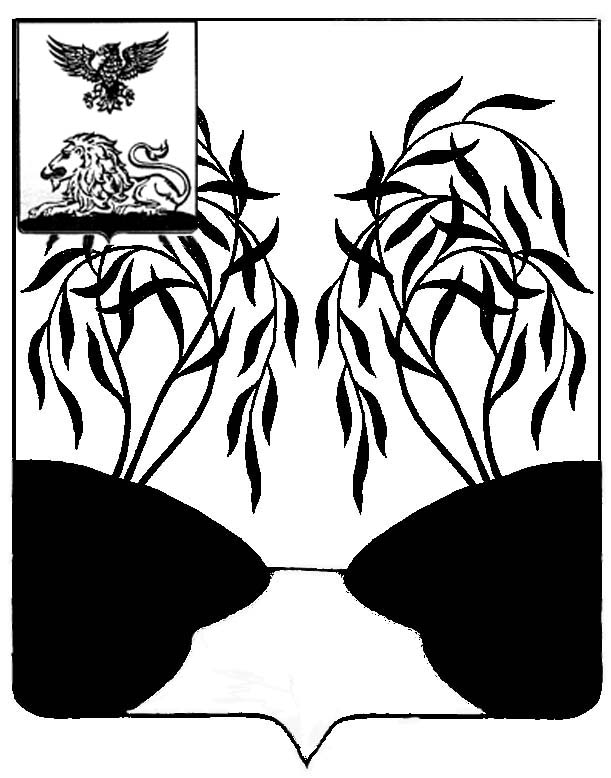 МУНИЦИПАЛЬНЫЙ  СОВЕТ  МУНИЦИПАЛЬНОГО РАЙОНА «РАКИТЯНСКИЙ РАЙОН» БЕЛГОРОДСКОЙ  ОБЛАСТИ Пятидесятое  заседание Муниципального совета    Р Е Ш Е Н И Е   от  28 апреля  2023 года                                                                                      № 7Об утверждении реестрамуниципальной собственностимуниципального района«Ракитянский  район»Белгородской областиВ соответствии с пунктом 3 статьи 15  Федерального закона  от 6 октября 2003 года № 131-ФЗ «Об общих принципах  организации местного самоуправления в Российской Федерации», ст. 7 Устава  муниципального района «Ракитянский район» Белгородской области  Муниципальный  совет Ракитянского района, р е ш и л:	  	1. Утвердить реестр муниципальной собственности муниципального   района «Ракитянский район» Белгородской области по состоянию на 01 января 2023 года (прилагается).	2. Опубликовать настоящее решение в межрайонной газете «Наша жизнь» и разместить на официальном сайте органа местного самоуправления.	3. Настоящее решение вступает в силу с момента его официального опубликования.	4. Контроль за исполнением настоящего решения возложить на постоянную комиссию Муниципального совета по экономическому развитию, бюджету, налоговой политике и муниципальной собственности  (А.И. Белоконев).ПредседательМуниципального совета                                                                   Н.М. Зубатова     